.Restart 1 : Wall 4 After 16 CountsRestart 2 : Wall 9 After 16 CountsEnding : On Wall 11 The Music Slows Down.Finish The Wall Following The Music.Walk Slowly Off The Floor And Shake Hands ;)Choreographers Note :Easy Option In Section 4 On Count 7 - 8If You Do Not Want To Do A Full Turn Just(R)Walk (L)WalkBuy Me A Rose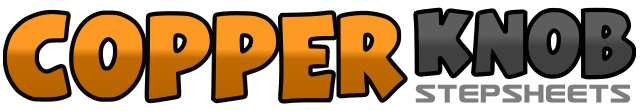 .......Count:32Wall:4Level:High Beginner.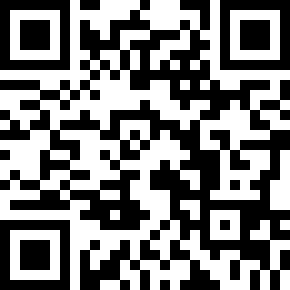 Choreographer:Roy Anthony Shepherd (NOR) - March 2019Roy Anthony Shepherd (NOR) - March 2019Roy Anthony Shepherd (NOR) - March 2019Roy Anthony Shepherd (NOR) - March 2019Roy Anthony Shepherd (NOR) - March 2019.Music:Buy Me a Rose - Luther VandrossBuy Me a Rose - Luther VandrossBuy Me a Rose - Luther VandrossBuy Me a Rose - Luther VandrossBuy Me a Rose - Luther Vandross........1 2 3&4(R) Side (L) Together (R) Back (L) Lock (R) Step5 6 7&8(L) Side (R) Together (R) Cross (L) Together (R) Cross1 2 3&4(R) Side (L) Together (R) Forward (L) Lock (R) Step5 6 7&8(L) Side (R) Together (R) Cross (L) Together (R) Cross1 2 3&4(R) Side (L) 1/4 Left (R) Cross (L) Together (R) Cross5 6 7&8(L) Side (R) Recover (L) Back (R) Together (L) Forward1 2 3 4(R) Rock Forward (L) Recover (R) Rock Back (L) Recover5 6 7 8(R) Step Forward (L) 1/2 Left (R) 1/2 Left (L) 1/2 Left